APPLICATION FOR TRANSFER OF A GRADUATE 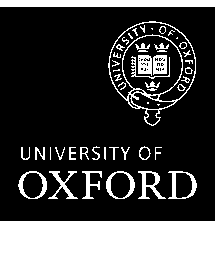 STUDENT FROM ONE STATUS TO ANOTHERThis form together with any supporting and subject specific documentation required, should be sent to the relevant Graduate Studies Assistant (please refer to www.ox.ac.uk/students/academic/guidance/graduate/contacts/ for contact details).Please complete SECTION 1 and then ensure that SECTION 2 and SECTION 3 are completed by your supervisor and college. You should make sure that you are aware of the maximum fee liability you will incur in your proposed new status, and consult your college or Graduate Studies Assistant if in doubt.
Please use BLOCK CAPITALS, and refer to the current edition of the Examination Regulations or relevant departmental or divisional guidance notes or handbooks, where full details of the relevant transfer requirements are given.SECTION 1 – to be completed by the student. Please use BLOCK CAPITALS.
RESEARCH ETHICS APPROVAL (Please tick ONE box only)
SECTION 2 – to be completed by the current supervisor
SECTION 3 – to be completed by the college’s Tutor for Graduates
SECTION 4 – to be completed by the Director of Graduate Studies (or equivalent)SUPPLEMENTARY INFORMATION TO BE PROVIDED BY THE STUDENT GSO.2. Revised: February 2012Surname:Title (Mr/Mrs/Miss/Ms/etc.Title (Mr/Mrs/Miss/Ms/etc.First name (in full):OSS ID number:OSS ID number:College/Hall:Faculty/Department:Faculty/Department:Faculty/Department:Current status (i.e: PRS, M.Litt):Current status (i.e: PRS, M.Litt):Current status (i.e: PRS, M.Litt):Current status (i.e: PRS, M.Litt):Current status (i.e: PRS, M.Litt):Status to be transferred to (i.e. D.Phil):Status to be transferred to (i.e. D.Phil):Status to be transferred to (i.e. D.Phil):Status to be transferred to (i.e. D.Phil):Status to be transferred to (i.e. D.Phil):Address for communication:Address for communication:Address for communication:Telephone number:Email address:Email address:Title of thesis proposed or branch of study: Title of thesis proposed or branch of study: (NOTE: For students admitted in or after October 2007(please tick box); 
I am aware that I must deposit a digital copy of my thesis following successful completion of my degree, and am aware of copyright issues ((http://www.ouls.ox.ac.uk/ora/oxford_etheses)(NOTE: For students admitted in or after October 2007(please tick box); 
I am aware that I must deposit a digital copy of my thesis following successful completion of my degree, and am aware of copyright issues ((http://www.ouls.ox.ac.uk/ora/oxford_etheses)(NOTE: For students admitted in or after October 2007(please tick box); 
I am aware that I must deposit a digital copy of my thesis following successful completion of my degree, and am aware of copyright issues ((http://www.ouls.ox.ac.uk/ora/oxford_etheses)(NOTE: For students admitted in or after October 2007(please tick box); 
I am aware that I must deposit a digital copy of my thesis following successful completion of my degree, and am aware of copyright issues ((http://www.ouls.ox.ac.uk/ora/oxford_etheses)(NOTE: For students admitted in or after October 2007(please tick box); 
I am aware that I must deposit a digital copy of my thesis following successful completion of my degree, and am aware of copyright issues ((http://www.ouls.ox.ac.uk/ora/oxford_etheses)(NOTE: For students admitted in or after October 2007(please tick box); 
I am aware that I must deposit a digital copy of my thesis following successful completion of my degree, and am aware of copyright issues ((http://www.ouls.ox.ac.uk/ora/oxford_etheses)(NOTE: For students admitted in or after October 2007(please tick box); 
I am aware that I must deposit a digital copy of my thesis following successful completion of my degree, and am aware of copyright issues ((http://www.ouls.ox.ac.uk/ora/oxford_etheses)(NOTE: For students admitted in or after October 2007(please tick box); 
I am aware that I must deposit a digital copy of my thesis following successful completion of my degree, and am aware of copyright issues ((http://www.ouls.ox.ac.uk/ora/oxford_etheses)(NOTE: For students admitted in or after October 2007(please tick box); 
I am aware that I must deposit a digital copy of my thesis following successful completion of my degree, and am aware of copyright issues ((http://www.ouls.ox.ac.uk/ora/oxford_etheses)❑Date of admission as graduate student:Date of admission as graduate student:Date of admission as graduate student:Date of admission as graduate student:       /        /       /        /OFFICE USE ONLY Last Term:OFFICE USE ONLY Last Term:OFFICE USE ONLY Last Term:I confirm that my research will not involve human participants or require the use of personal data and therefore ethical approval will not be required.   ❑I confirm that my research will not involve human participants or require the use of personal data and therefore ethical approval will not be required.   ❑I confirm that my research will not involve human participants or require the use of personal data and therefore ethical approval will not be required.   ❑I confirm that my research will not involve human participants or require the use of personal data and therefore ethical approval will not be required.   ❑My research may involve human participants or require the use of personal data and I will seek the appropriate ethical approval before commencing my research.   ❑My research may involve human participants or require the use of personal data and I will seek the appropriate ethical approval before commencing my research.   ❑My research may involve human participants or require the use of personal data and I will seek the appropriate ethical approval before commencing my research.   ❑My research may involve human participants or require the use of personal data and I will seek the appropriate ethical approval before commencing my research.   ❑My research involves human participants or requires the use of personal data. I have completed a CUREC1/1A and my research poses no/low risk.  Please indicate your current approval status:
(a) I am awaiting approval of my CUREC1/1A from the appropriate REC.   ❑    OR
(b) I have received approval of my CUREC1/1A from the appropriate REC.   ❑My research involves human participants or requires the use of personal data. I have completed a CUREC1/1A and my research poses no/low risk.  Please indicate your current approval status:
(a) I am awaiting approval of my CUREC1/1A from the appropriate REC.   ❑    OR
(b) I have received approval of my CUREC1/1A from the appropriate REC.   ❑My research involves human participants or requires the use of personal data. I have completed a CUREC1/1A and my research poses no/low risk.  Please indicate your current approval status:
(a) I am awaiting approval of my CUREC1/1A from the appropriate REC.   ❑    OR
(b) I have received approval of my CUREC1/1A from the appropriate REC.   ❑My research involves human participants or requires the use of personal data. I have completed a CUREC1/1A and my research poses no/low risk.  Please indicate your current approval status:
(a) I am awaiting approval of my CUREC1/1A from the appropriate REC.   ❑    OR
(b) I have received approval of my CUREC1/1A from the appropriate REC.   ❑My research involves human participants or requires the use of personal data. I have completed a CUREC1/1A and my research poses high/indeterminate risk:	Please indicate your current approval status:
(a) I am awaiting approval of my CUREC2 (or NHS REC or OXTREC application) from the appropriate REC.   ❑      OR
(b) I have received approval of my CUREC2 (or NHS REC or OXTREC application) from the appropriate REC.   ❑My research involves human participants or requires the use of personal data. I have completed a CUREC1/1A and my research poses high/indeterminate risk:	Please indicate your current approval status:
(a) I am awaiting approval of my CUREC2 (or NHS REC or OXTREC application) from the appropriate REC.   ❑      OR
(b) I have received approval of my CUREC2 (or NHS REC or OXTREC application) from the appropriate REC.   ❑My research involves human participants or requires the use of personal data. I have completed a CUREC1/1A and my research poses high/indeterminate risk:	Please indicate your current approval status:
(a) I am awaiting approval of my CUREC2 (or NHS REC or OXTREC application) from the appropriate REC.   ❑      OR
(b) I have received approval of my CUREC2 (or NHS REC or OXTREC application) from the appropriate REC.   ❑My research involves human participants or requires the use of personal data. I have completed a CUREC1/1A and my research poses high/indeterminate risk:	Please indicate your current approval status:
(a) I am awaiting approval of my CUREC2 (or NHS REC or OXTREC application) from the appropriate REC.   ❑      OR
(b) I have received approval of my CUREC2 (or NHS REC or OXTREC application) from the appropriate REC.   ❑I confirm that I am aware of  the University fee liability applicable to the proposed new status I confirm that I am aware of  the University fee liability applicable to the proposed new status I confirm that I am aware of  the University fee liability applicable to the proposed new status I confirm that I am aware of  the University fee liability applicable to the proposed new status Signature:Date:Full name:CommentsCommentsCommentsCommentsSignature:Date:Full name:Supervisors are also asked to include a brief comment on the supplementary information provided by the student. Any further report by the supervisor may be attached to this form or may be sent under separate cover to the relevant Graduate Studies Assistant (www.ox.ac.uk/students/academic/graduates/contacts/ ), for communication to the relevant Faculty Board or Committee.Supervisors are also asked to include a brief comment on the supplementary information provided by the student. Any further report by the supervisor may be attached to this form or may be sent under separate cover to the relevant Graduate Studies Assistant (www.ox.ac.uk/students/academic/graduates/contacts/ ), for communication to the relevant Faculty Board or Committee.Supervisors are also asked to include a brief comment on the supplementary information provided by the student. Any further report by the supervisor may be attached to this form or may be sent under separate cover to the relevant Graduate Studies Assistant (www.ox.ac.uk/students/academic/graduates/contacts/ ), for communication to the relevant Faculty Board or Committee.Supervisors are also asked to include a brief comment on the supplementary information provided by the student. Any further report by the supervisor may be attached to this form or may be sent under separate cover to the relevant Graduate Studies Assistant (www.ox.ac.uk/students/academic/graduates/contacts/ ), for communication to the relevant Faculty Board or Committee.I confirm that the college is prepared to support this application, subject to faculty board/department approval and confirmation of the student’s financial status.I confirm that the college is prepared to support this application, subject to faculty board/department approval and confirmation of the student’s financial status.I confirm that the college is prepared to support this application, subject to faculty board/department approval and confirmation of the student’s financial status.I confirm that the college is prepared to support this application, subject to faculty board/department approval and confirmation of the student’s financial status.I confirm that the college is prepared to support this application, subject to faculty board/department approval and confirmation of the student’s financial status.Signature:Date:Full name:Position (if not Tutor for Graduates)Position (if not Tutor for Graduates)College stamp:College stamp:CommentsCommentsCommentsCommentsI certify that this application has the approval of the candidate’s departmentI certify that this application has the approval of the candidate’s departmentI certify that this application has the approval of the candidate’s department         ❑   Yes               ❑   NoSignature of DGS (or equivalent):Date:Full name:The University recognises that the identification of particular areas of skills training and development is a regular aspect of a student’s work with his or her supervisor(s). It regards transfer of status as an appropriate point at which to ask the student, with the help of his or her supervisor(s), to:record those subject-specific and personal and professional skills which the student has already acquired in the course of Probationary Research Student status;identify any such skills which might require further development or refinement;note any other related activities, e.g. presentation of posters, attendance at conferences, etc., which have made a contribution to the development of the student’s work.In making this record available to transfer assessors and to those responsible for approving applications for transfer, the University does not wish to make this a formal aspect of the transfer process, but to acknowledge the importance of such activities in a research student's training and to provide assessors and others with a fuller picture of an individual student’s progress. It also aims to help individual students cope with the increasing expectation on the part of Research Councils and other funding bodies that, in conjunction with their supervisor(s), they will maintain a record of such skills and achievements throughout the course of their career as a research student.The University recognises that the identification of particular areas of skills training and development is a regular aspect of a student’s work with his or her supervisor(s). It regards transfer of status as an appropriate point at which to ask the student, with the help of his or her supervisor(s), to:record those subject-specific and personal and professional skills which the student has already acquired in the course of Probationary Research Student status;identify any such skills which might require further development or refinement;note any other related activities, e.g. presentation of posters, attendance at conferences, etc., which have made a contribution to the development of the student’s work.In making this record available to transfer assessors and to those responsible for approving applications for transfer, the University does not wish to make this a formal aspect of the transfer process, but to acknowledge the importance of such activities in a research student's training and to provide assessors and others with a fuller picture of an individual student’s progress. It also aims to help individual students cope with the increasing expectation on the part of Research Councils and other funding bodies that, in conjunction with their supervisor(s), they will maintain a record of such skills and achievements throughout the course of their career as a research student.A.Please describe briefly any subject specific research skills that you have developed or improved in the course of your time as a Probationary Research Student. For example, these might include: research methodology; data analysis and management; record keeping; bibliographical skills; presentation of researchB.Please describe briefly any personal and professional skills in which you have received training or which you have enhanced during the course of your time as a Probationary Research Student. For example: time management, language skills, IT skills, team work, problem solving, presentation skills, teaching skills, career planning.C.Please identify any subject-specific or personal and professional skills in which you (and your supervisor(s)) foresee the need for further development or training.D.Please list any other activities which have contributed to the development of your work. For example, these might include courses attended, conference presentations given, publications, opportunities to undertake teaching, etc.